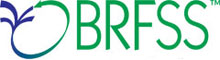 Attachment 5: BRFSS Landline and Cell Phone Screening Scripts for Subject RecruitmentOMB Header and Introductory TextLandline IntroductionCell Phone IntroductionRead if necessaryReadInterviewer instructions (not read)Public reporting burden of this collection of information is estimated to average 27 minutes per response, including the time for reviewing instructions, searching existing data sources, gathering and maintaining the data needed, and completing and reviewing the collection of information. An agency may not conduct or sponsor, and a person is not required to respond to a collection of information unless it displays a currently valid OMB control number.  Send comments regarding this burden estimate or any other aspect of this collection of information, including suggestions for reducing this burden to CDC/ATSDR Reports Clearance Officer; 1600 Clifton Road NE, MS D-74,  Atlanta, Georgia 30333; ATTN:  PRA (0920-1061).Form ApprovedOMB No. 0920-1061Exp. Date 3/31/2021Interviewers do not need to read any part of the burden estimate nor provide the OMB number unless asked by the respondent for specific information. If a respondent asks for the length of time of the interview provide the most accurate information based on the version of the questionnaire that will be administered to that respondent.  If the interviewer is not sure, provide the average time as indicated in the burden statement. If data collectors have questions concerning the BRFSS OMB process, please contact Carol Pierannunzi at ivk7@cdc.gov.HELLO, I am calling for the [STATE OF xxx] Department of Health.  My name is (name).  We are gathering information about the health of US residents.  This project is conducted by the health department with assistance from the Centers for Disease Control and Prevention. Your telephone number has been chosen randomly, and I would like to ask some questions about health and health practices.Question NumberQuestion textVariable namesResponses (DO NOT READ UNLESS OTHERWISE NOTED)SKIP INFO/ CATI NoteInterviewer Note (s)Column(s)LL01.Is this [PHONE NUMBER]?CTELENM11 YesGo to LL02LL01.Is this [PHONE NUMBER]?CTELENM12 NoTERMINATEThank you very much, but I seem to have dialed the wrong number. It’s possible that your number may be called at a later time.LL02.Is this a private residence?PVTRESD11 YesGo to LL04Read if necessary: By private residence we mean someplace like a house or apartment.Do not read: Private residence includes any home where the respondent spends at least 30 days including vacation homes, RVs or other locations in which the respondent lives for portions of the year.LL02.Is this a private residence?PVTRESD12 NoGo to LL03If no, business phone only: thank you very much but we are only interviewing persons on residential phones lines at this time.NOTE:  Business numbers which are also used for personal communication are eligible.LL02.Is this a private residence?PVTRESD13 No, this is a businessRead: Thank you very much but we are only interviewing persons on residential phones at this time.TERMINATELL03.Do you live in college housing?COLGHOUS1 YesGo to LL04Read if necessary:  By college housing we mean dormitory, graduate student or visiting faculty housing, or other housing arrangement provided by a college or university.LL03.Do you live in college housing?COLGHOUS2 NoTERMINATERead: Thank you very much, but we are only interviewing persons who live in private residences or college housing at this time.LL04.Do you currently live in__(state)____?STATERE11 YesGo to LL05LL04.Do you currently live in__(state)____?STATERE12 NoTERMINATEThank you very much but we are only interviewing persons who live in [STATE] at this time.LL05.Is this a cell phone?CELPHONE 1 Yes, it is a cell phone TERMINATERead: Thank you very much but we are only interviewing by landline telephones in private residences or college housing at this time.LL05.Is this a cell phone?CELPHONE 2 Not a cell phoneGo to LL06Read if necessary: By cell phone we mean a telephone that is mobile and usable outside your neighborhood.Do not read: Telephone service over the internet counts as landline service (includes Vonage, Magic Jack and other home-based phone services).LL06.Are you 18 years of age or older?LADULT11 YesIF COLLEGE HOUSING = “YES,” CONTINUE; OTHERWISE GO TO ADULT RANDOM SELECTION]LL06.Are you 18 years of age or older?LADULT12 NoIF COLLEGE HOUSING = “YES,” Terminate; OTHERWISE GO TO ADULT RANDOM SELECTION]Read: Thank you very much but we are only interviewing persons aged 18 or older at this time.LL07.Are you male or female?COLGSEX1 Male2 FemaleONLY for respondents who are LL and COLGHOUS= 1.Go to Transition Section 1.LL07.Are you male or female?COLGSEX7 Don’t know/Not sure9 RefusedTERMINATEThank you for your time, your number may be selected for another survey in the future.LL08.I need to randomly select one adult who lives in your household to be interviewed. Excluding adults living away from home, such as students away at college, how many members of your household, including yourself, are 18 years of age or older?NUMADULT1Go to LL09Read: Are you that adult? If yes: Then you are the person I need to speak with. If no: May I speak with the adult in the household?LL08.I need to randomly select one adult who lives in your household to be interviewed. Excluding adults living away from home, such as students away at college, how many members of your household, including yourself, are 18 years of age or older?NUMADULT2-6 or moreGo to LL10.LL09. Are you male or female?LANDSEX1 Male2 FemaleGO to Transition Section 1. LL09. Are you male or female?LANDSEX7 Don’t know/Not sure9 RefusedTERMINATEThank you for your time, your number may be selected for another survey in the future.LL10.How many of these adults are men?NUMMEN_ _ Number 77 Don’t know/ Not sure99 RefusedLL11.So the number of women in the household is [X]. Is that correct?NUMWOMENDo not read: Confirm the number of adult women or clarify the total number of adults in the household.Read: The persons in your household that I need to speak with is [Oldest/Youngest/ Middle//Male /Female].LL12The person in your household that I need to speak with is [Oldest/Youngest/ Middle//Male /Female]. Are you the [Oldest/Youngest/ Middle//Male /Female] in this household?RESPSLCT1 Male2 FemaleIf person indicates that they are not the selected respondent, ask for correct respondent and re-ask LL12. (See CATI programming)LL12The person in your household that I need to speak with is [Oldest/Youngest/ Middle//Male /Female]. Are you the [Oldest/Youngest/ Middle//Male /Female] in this household?RESPSLCT7 Don’t know/Not sure9 RefusedTERMINATEThank you for your time, your number may be selected for another survey in the future. Transition to Section 1. I will not ask for your last name, address, or other personal information that can identify you.  You do not have to answer any question you do not want to, and you can end the interview at any time.  Any information you give me will not be connected to any personal information If you have any questions about the survey, please call (give appropriate state telephone number).Do not read:  Introductory text may be reread when selected respondent is reached. Do not read: The sentence “Any information you give me will not be connected to any personal information” may be replaced by “Any personal information that you provide will not be used to identify you.” If the state coordinator approves the change. Question NumberQuestion textVariable namesResponses (DO NOT READ UNLESS OTHERWISE NOTED)SKIP INFO/ CATI NoteInterviewer Note (s)Column(s)CP01.Is this a safe time to talk with you?SAFETIME1 YesGo to CP02CP01.Is this a safe time to talk with you?SAFETIME2 No ([set appointment if possible]) TERMINATE]Thank you very much. We will call you back at a more convenient time.  CP02.Is this [PHONE NUMBER]?CTELNUM11 YesGo to CP03CP02.Is this [PHONE NUMBER]?CTELNUM12 NoTERMINATECP03.Is this a cell phone?CELLFON51 YesGo to CADULT1CP03.Is this a cell phone?CELLFON52 NoTERMINATEIf "no”: thank you very much, but we are only interviewing persons on cell telephones at this timeCP04.Are you 18 years of age or older?CADULT11 YesCP04.Are you 18 years of age or older?CADULT12 NoTERMINATERead: Thank you very much but we are only interviewing persons aged 18 or older at this time.CP05.Are you male or female?CELLSEX1 Male2 FemaleCP05.Are you male or female?CELLSEX7 Don’t Know/ Not sure9 RefusedTERMINATEThank you for your time, your number may be selected for another survey in the future. CP06.Do you live in a private residence?PVTRESD31 YesGo to CP08Read if necessary: By private residence we mean someplace like a house or apartmentDo not read: Private residence includes any home where the respondent spends at least 30 days including vacation homes, RVs or other locations in which the respondent lives for portions of the year.CP06.Do you live in a private residence?PVTRESD32 NoGo to CP07CP07.Do you live in college housing?CCLGHOUS1 YesGo to CP08Read if necessary:  By college housing we mean dormitory, graduate student or visiting faculty housing, or other housing arrangement provided by a college or university.CP07.Do you live in college housing?CCLGHOUS2 NoTERMINATERead: Thank you very much, but we are only interviewing persons who live in private residences or college housing at this time.CP08.Do you currently live in___(state)____?CSTATE11 YesGo to CP10CP08.Do you currently live in___(state)____?CSTATE12 NoGo to CP09CP09.In what state do you currently live?RSPSTAT11 Alabama2 Alaska4 Arizona5 Arkansas6 California8 Colorado9 Connecticut10 Delaware11 District of Columbia12 Florida13 Georgia15 Hawaii16 Idaho17 Illinois18 Indiana19 Iowa20 Kansas21 Kentucky22 Louisiana23 Maine24 Maryland25 Massachusetts26 Michigan27 Minnesota28 Mississippi29 Missouri30 Montana31 Nebraska32 Nevada33 New Hampshire34 New Jersey35 New Mexico36 New York37 North Carolina38 North Dakota39 Ohio40 Oklahoma41 Oregon42 Pennsylvania44 Rhode Island45 South Carolina46 South Dakota47 Tennessee48 Texas49 Utah50 Vermont51 Virginia53 Washington54 West Virginia55 Wisconsin56 Wyoming66 Guam72 Puerto Rico78 Virgin IslandsCP09.In what state do you currently live?RSPSTAT177 Live outside US and participating territories99 RefusedTERMINATERead: Thank you very much, but we are only interviewing persons who live in the US.CP10.Do you also have a landline telephone in your home that is used to make and receive calls?LANDLINE1 Yes2 No7 Don’t know/ Not sure9 RefusedRead if necessary: By landline telephone, we mean a regular telephone in your home that is used for making or receiving calls. Please include landline phones used for both business and personal use.CP11.How many members of your household, including yourself, are 18 years of age or older?HHADULT_ _ Number 77 Don’t know/ Not sure99 RefusedIf CP07 = yes then number of adults is automatically set to 1Transition to section 1. I will not ask for your last name, address, or other personal information that can identify you.  You do not have to answer any question you do not want to, and you can end the interview at any time.  Any information you give me will not be connected to any personal information.  If you have any questions about the survey, please call (give appropriate state telephone number).